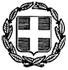 ΘΕΜΑ: «Πρόσκληση σε τακτική συνεδρίαση της Οικονομικής Επιτροπής Δήμου Ανδραβίδας-Κυλλήνης»Σας προσκαλούμε σε συνεδρίαση, σύμφωνα με τις διατάξεις του άρθρου 67  παρ. 5  του Ν.3852/2010, όπως αυτό αντικαταστάθηκε από το άρθρο 74 του Ν.4555/2018 και τροποποιήθηκε από τα άρθρα 177 και 184 του Ν..4635/2019, και του άρθρου 10 της από 11/3/2020 Πράξης Νομοθετικού Περιεχομένου (ΦΕΚ Α΄ 55/11-3-2020 τεύχος Α),το αριθ. 18318/13-3-2020 έγγραφο του ΥΠΕΣ ως και  του άρθρου 75 του Ν. 3852/2010 όπως ισχύει  που θα γίνει στις 20 Μαΐου 2020, ημέρα Τετάρτη  και ώρα 12.00 μ.μ., έως 13.00 μ.μ η οποία  λόγω των κατεπειγόντων μέτρων που έχουν ληφθεί για την αποφυγή της διάδοσης του κορονοϊού COVID-19 θα πραγματοποιηθεί δια περιφοράς, για λήψη απόφασης στα παρακάτω θέματα της ημερήσιας διάταξης:Περί έγκριση τεχνικών προδιαγραφών και κατάρτιση όρων διενέργειας δημόσιου ανοικτού ηλεκτρονικού διαγωνισμού για την ανάδειξη αναδόχου εκτέλεσης του έργου «Κτιριακές εγκαταστάσεις & διαμόρφωση περιβάλλοντα χώρου Ιππικού Κέντρου Ανδραβίδας (χώρος πολιτιστικών – αθλητικών εγκαταστάσεων)».Περί γνωμοδότησης για έγκριση 1ο Ανακεφαλαιωτικού Πίνακα Εργασιών του έργου «Αποκατάσταση δρόμου Καπελέτου προς Ανω Κουρτέσι & Μπόρσι» αρ. μελ. 60/2019 και παράταση προθεσμίας.Περί έγκρισης της υπ. αριθμ. 25/20 και 27/20 αποφάσεων του Διοικητικού Συμβουλίου του Δημοτικού Λιμενικού Ταμείου Κυλλήνης (αναμόρφωση προϋπολογισμού έτους 2020).Περί έγκρισης 1ο πρακτικού ανοικτού ηλεκτρονικού διαγωνισμού – αιτιολόγηση προσφοράς του έργου «Αντικατάσταση δικτύου ύδρευσης Δήμου Ανδραβίδας Κυλλήνης (Δ.Κ. Βάρδας – Τ.Κ. Νησίου)».Περί αναστολής εκτέλεσης εργασιών και χορήγηση παράτασης προθεσμίας του έργου «Επιδιόρθωση εσωτερικής οδοποιίας Δήμου – Οδική Ασφάλεια».Περί παράτασης προθεσμίας εργασιών του έργου «Επισκευές – Συντηρήσεις γηπέδων σχολείων ΔΚ Ανδραβίδας, ΤΚ Μυρσίνης» αρ. μελ. 31/2018.Περί παράτασης προθεσμίας εργασιών του έργου «Επισκευή συντήρηση αντλιοστασίων υδατοπύργων δεξαμενών Δ.Κ. Ανδραβίδας» αρ. μελ. 08/2019.Περί παράτασης προθεσμίας εργασιών του έργου «Επισκευή συντήρηση αντλιοστασίων υδατοπύργων δεξαμενών Δ.Ε. Λεχαινών» αρ. μελ. 11/2019Περί παράτασης προθεσμίας εργασιών του έργου «Βελτίωση λειτουργίας αντλιοστασίων & σύνδεση νέου αγωγού ύδρευσης με αντλιοστάσιο Λεχαινών» αρ. μελ. 50/2019.Περί παράτασης προθεσμίας εργασιών του έργου «Διαμόρφωση κτιρίου αποθηκών ΑΣΟ» αρ. μελ. 24/2019.Περί συγκρότησης επιτροπής εδαφών έργου για το έργο «Αποκατάσταση αγροτικής οδοποιιας – αποκατάσταση γεφυριδίου στη Δ.Ε. Βουπρασίας του Δήμου Ανδραβίδας Κυλλήνης» αρ. μελ. 44/2018.Περί συγκρότησης επιτροπής παραλαβής & ελέγχου ποιότητας υλικών έργου «Αποκατάσταση αγροτικής οδοποιιας – αποκατάσταση γεφυριδίου στη Δ.Ε. Βουπρασίας του Δήμου Ανδραβίδας Κυλλήνης» αρ. μελ. 44/2018.Περί αναστολής εκτέλεσης εργασιών και χορήγηση παράτασης προθεσμίας του έργου «Αποκατάσταση αγροτικής οδοποιιας – αποκατάσταση γεφυριδίου στη Δ.Ε. Βουπρασίας του Δήμου Ανδραβίδας Κυλλήνης» αρ. μελ. 44/2018.Περί έγκρισης 1ου συγκριτικού πίνακα της εργασίας «Συντήρηση αγωγών ομβρίων και φρεατίων υδροσσυλογής» και παράταση προθεσμίας.Περί ανάθεσης  εκτέλεσης της υπηρεσίας « Απολύμανση Δημοτικών κτιρίων & Σχολικών μονάδων του Δήμου- Ανδραβίδας- Κυλλήνης» β’ φάση μέσω της διαδικασίας  της διαπραγμάτευσης χωρίς προηγούμενη  δημοσίευση ( άρθρου 32 αρ. 2γ του Ν. 4412/16 & άρθρου 10 παρ. 3α  τη Π.Ν.Π. –ΦΕΚ 55/11-3-2020/τεύχος Α΄)»Περί ψήφισης πίστωσης «Παραλλαγή χαμηλής τάσης στην Κοινότητα Κάστρου» και έκδοσης εντάλματος προπληρωμής.Περί  παροχής  νομικής  στήριξης   σε  πρώην αιρετούς  και ορισμό πληρεξούσιων δικηγόρων  για υπόθεση  (παράβαση αποτροπής κοινού κινδύνου ΦΟΣΔΑ).Περί τρόπου χρέωσης λογαριασμών ύδρευσης για τα έτη 2018 και 2019 εφόσον δεν υπάρχουν καταμετρήσεις.Περί έγκρισης προϋπολογισμού οικονομικού έτους 2020 του ΝΠΔΔ «Οργανισμός Κοινωνικής Προστασίας – Αλληλεγγύης & Παιδείας» του Δήμου Ανδραβίδας Κυλλήνης.Περί έγκρισης της υπ. αριθμ. 02/20 απόφασης του Διοικητικού Συμβουλίου του ΝΠΔΔ Οργανισμός Πολιτισμού Αθλητισμού και Παραβάλλοντος (αναμόρφωση προϋπολογισμού έτους 2020).      Παρακαλείσθε  την Τετάρτη  20-05-2020 και ώρα από 12:00 μ.μ. έως 13:00 μ.μ. (προκειμένου να διαπιστωθεί η απαρτία  εν προκειμένω  τα 2/3 των μελών) να ενημερώσετε ηλεκτρονικά τον αρμόδιο υπάλληλο του Τμήματος Υποστήριξης Πολιτικών Οργάνων – Οικονομικής Επιτροπής κ. Μπουχούτσο Νικόλαο στο e-mail: nbouchoutsos@gmail.com ή στο  email του προέδρου της Ο.Ε.kostawvar02@gmail.com ή sms στο τηλέφωνο του προέδρου της Οικονομικής Επιτροπής 6973271155 για την θέση  σας επί του κάθε θέματος, ψηφίζοντας :  «ΥΠΕΡ»  ή «ΚΑΤΑ» ή «ΑΠΟΧΗ» ή «ΛΕΥΚΟ», σύμφωνα με τις οδηγίες που ακολουθούν.Οι  αποφάσεις που θα ληφθούν, θα ανακοινωθούν από τον Πρόεδρο της Οικονομικής  Επιτροπής στην πρώτη συνεδρίαση, μετά τη λήξη των μέτρων αποφυγής της διάδοσης του κορονοϊού COVID -19.ΣΥΝΟΠΤΙΚΕΣ ΟΔΗΓΙΕΣ ΓΙΑ ΤΗΝ ΔΙΑ ΠΕΡΙΦΟΡΑΣ ΣΥΝΕΔΡΙΑΣΗ ΤΗΣ ΟΙΚΟΝΟΜΙΚΗΣ ΕΠΙΤΡΟΠΗΣΣυμμετέχοντα (παρόντα) στη συνεδρίαση θεωρούνται τα μέλη που έχουν αποστείλει την ψήφο τους μέχρι την ώρα που καθορίζεται ανωτέρω, δηλαδή για την συγκεκριμένη συνεδρίαση από ώρα 12:00 έως 13:00 μ.μ.. Τα μέλη που δεν θα αποστείλουν ψήφο μέχρι την ώρα 13:00 θεωρούνται μη συμμετέχοντα (απόντα).Κάθε μέλος της Οικονομικής Επιτροπής  μπορεί να ζητά περαιτέρω στοιχεία επί των εισηγήσεων από τις αρμόδιες υπηρεσίες.Οι συμμετέχοντες στη συνεδρίαση εφόσον θέλουν να τοποθετηθούν και αναλυτικότερα μπορούν μαζί με την αποστολή του e-mail με το οποίο θα δηλώσουν την ψήφο τους να τοποθετηθούν εκτενέστερα για αυτή.Ο   ΠΡΟΕΔΡΟΣΚΩΝΣΤΑΝΤΙΝΟΣ ΒΑΡΒΑΡΕΣΟΣ ΕΛΛΗΝΙΚΗ ΔΗΜΟΚΡΑΤΙΑ Λεχαινά  15-05-2020ΝΟΜΟΣ ΗΛΕΙΑΣ Αριθ. Πρωτ: 4540ΔΗΜΟΣ ΑΝΔΡΑΒΙΔΑΣ ΚΥΛΛΗΝΗΣΟΙΚΟΝΟΜΙΚΗ ΕΠΙΤΡΟΠΗ ΑΝΔΡΑΒΙΔΑΣ -ΚΥΛΛΗΝΗΣΠΡΟΣ: :Α.Τακτικά Μέλη Οικονομικής Επιτροπής             Δήμου Ανδραβίδας-Κυλλήνης             1) κ. Γιαννίτση Αλεξάνδρα             2) κ. Βαγγελάκο Παναγιώτη Τ.Κ. 27053 ΛΕΧΑΙΝΑ             3) κ. Χατζή ΠαναγιώτηΠληροφορίες: Ν. Μπουχούτσος Τηλ. 2623360807             4)κ. Χαντζή ΚωνσταντίνοFAX:2623360810             5)κ. Τσιρίκο Βασίλειο             6)κ. Μίγκο Ανδρέα  ( σε περίπτωση απουσίας σας , να             ειδοποιήσετε τον αρμόδιο υπάλληλο του Τμήματος Υποστήριξης Πολιτικών Οργάνων – Οικονομικής Επιτροπής )        B.Τους κ.κ. Προέδρους  των Συμβουλίων Κοινοτήτων & Προέδρων Κοινοτήτων,  αντίστοιχων με τα θέματα της ημερήσιας διάταξης   ΚΟΙΝ: κ. Δήμαρχο 